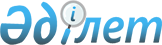 Қаратөбе аудандық мәслихатының 2013 жылғы 24 желтоқсандағы № 19-13 "Қаратөбе ауданынық әлеуметтік көмек көрсету, оның мөлшерлерін белгілеу және мұқтаж азаматтардың жекелеген санаттарының тізбесін айқындау қағидасын бекіту туралы" шешіміне өзгеріс енгізу туралы
					
			Күшін жойған
			
			
		
					Батыс Қазақстан облысы Қаратөбе аудандық мәслихатының 2014 жылғы 30 сәуірдегі № 23-2 шешімі. Батыс Қазақстан облысының Әділет департаментінде 2014 жылғы 16 мамырда № 3531 болып тіркелді. Күші жойылды - Батыс Қазақстан облысы Қаратөбе аудандық мәслихатының 2020 жылғы 9 шілдедегі № 44-2 шешімімен
      Ескерту. Күші жойылды - Батыс Қазақстан облысы Қаратөбе аудандық мәслихатының 09.07.2020 № 44-2 шешімімен (алғашқы ресми жарияланған күнінен бастап қолданысқа енгізіледі).
      Қазақстан Республикасының 2001 жылғы 23 қаңтардағы "Қазақстан Республикасындағы жергілікті мемлекеттік басқару және өзін-өзі басқару туралы", 1995 жылғы 28 сәуірдегі "Ұлы Отан соғысының қатысушылары мен мүгедектеріне және соларға теңестірілген адамдарға берілетін жеңілдіктер мен оларды әлеуметтік қорғау туралы" және 2005 жылғы 13 сәуірдегі "Қазақстан Республикасында мүгедектерді әлеуметтік қорғау туралы" Заңдарына сәйкес аудандық мәслихат ШЕШІМ ҚАБЫЛДАДЫ:
      1. Қаратөбе аудандық мәслихатының 2013 жылғы 24 желтоқсандағы № 19-13 "Қаратөбе ауданының әлеуметтік көмек көрсету, оның мөлшерлерін белгілеу және мұқтаж азаматтардың жекелеген санаттарының тізбесін айқындау қағидасын бекіту туралы" шешіміне (Нормативтік құқықтық актілерді мемлекеттік тіркеу тізілімінде № 3416 тіркелген, 2014 жылғы 14 ақпандағы "Қаратөбе өңірі" газетінде жарияланған) келесі өзгеріс еңгізілсін:
       8 тармақтың 1) тармақшасындағы "3" деген сан "5" деген санмен ауыстырылсын.
      2. Осы шешім алғашқы ресми жарияланған күнінен бастап қолданысқа енгізіледі.
					© 2012. Қазақстан Республикасы Әділет министрлігінің «Қазақстан Республикасының Заңнама және құқықтық ақпарат институты» ШЖҚ РМК
				
      Сессия төрайымы

М. Құрманғалиева

      Аудандық мәслихат хатшысы

Б. Тойшыбаев
